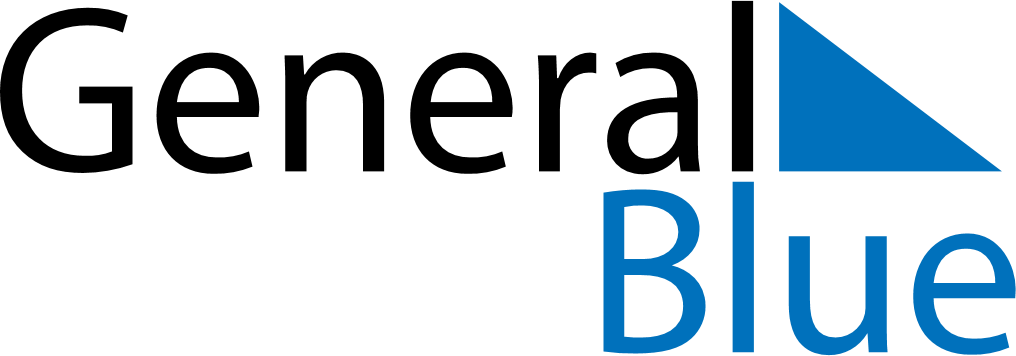 December 2030December 2030December 2030December 2030Antigua and BarbudaAntigua and BarbudaAntigua and BarbudaMondayTuesdayWednesdayThursdayFridaySaturdaySaturdaySunday123456778910111213141415V.C Bird Day16171819202121222324252627282829Christmas DayBoxing Day3031